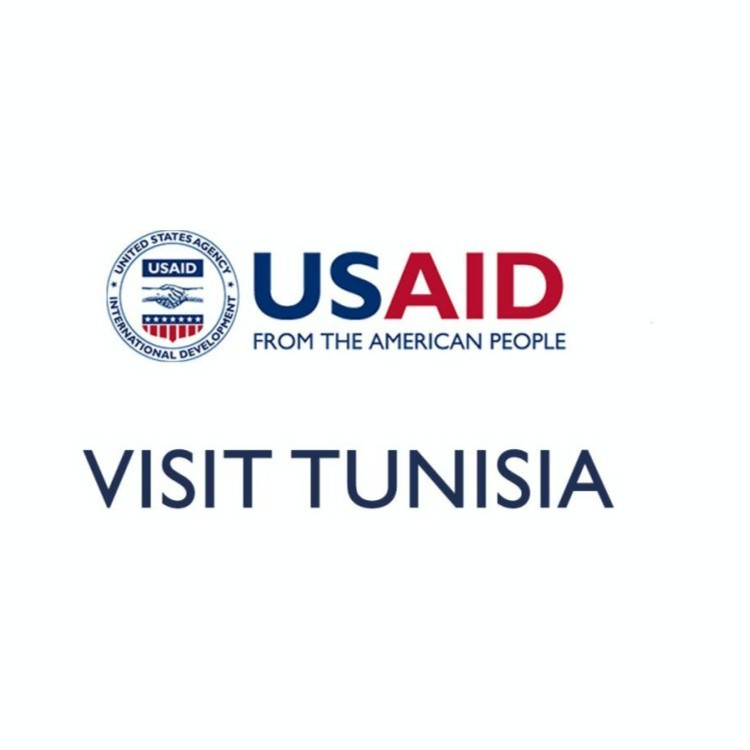 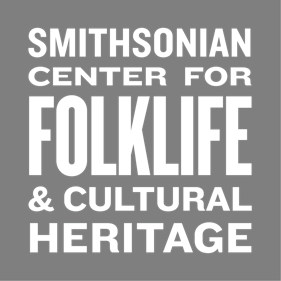 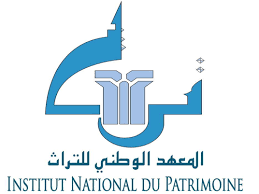 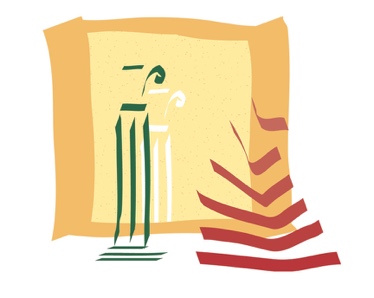 Patrimoine Culturel Immatériel etEnjeux de sauvegarde et de durabilité en lien avec le tourisme culturel :Formulaire d’InscriptionNom :Prénom :Discipline :Grade :Institution d’appartenance :Titre de l’intervention :Résumé : (500 signes maximum, Environ 100 mots)…………………………………………………………………………………………………………………………………………………………………………………………………………………………………………………………………………………………………………………………………………………………………………………………………………………………………………………………………………………………………………………………………………………………………………………………………………………………………………………………………………………………………………………Mots clés : …………………………………………………………………………………………………Bibliographie :  ………………………………………………………………………………………………………………………………………………………………………………………………………………………………………………………………………………………………………………………………………………………………………………………………………………………………………………………………………………………………………………………………………………………………………………………………………………………………………………………………………………………                                           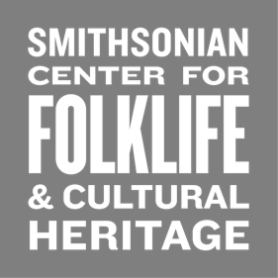 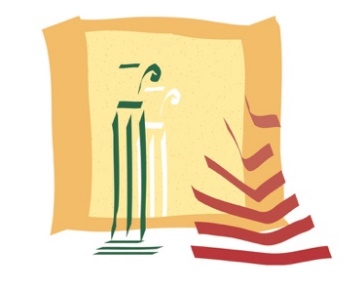 التراث الثقافي غير الماديقضايا الحماية والاستدامة المتعلقة بالسياحة الثقافية :استمارة التسجيل
الاسم:اللقب:مجال التخصص العملي:الدرجة العلمية: مؤسسة الانتماء:عنوان المداخلة:الملخص: (5000 حرف كحد أقصى، حوالي 100 كلمة).................................................................................................................................................................................................................................................................................................................................................................................................................................................................................................................................................................................................................................................................................................................................................................................................................................................................................................................................... ......................................................................................................................................................الكلمات المفاتيح : ......................................................................................................................................................قائمة المراجع:  .................................................................................................................................................................................................................................................................................................................................................................................................................................................................................................................................................................................................................................................................................................................................................................................................................................................................................................................................... ......................................................................................................................................................…………………………